Revision HistoryOwner, Editor and ContributorsThis document is provided by: IntroductionThis document is the guideline that supports the Peppol International Invoice model by providing guidelines on how to use different sections of the model for various business cases.TaxMain tax typesValue added taxSales taxGoods and service taxRegional and localEnvironmental taxesProject funding taxesHotel taxesCar rental taxesWine taxImport taxesTax use casesAvailable elements for taxesFollowing elements are part of the PINT specification and are available for providing tax details.On document level<cac:TaxTotal>	<cbc:TaxAmount currencyID="EUR">999.99</cbc:TaxAmount> ( BT-110)	<cac:TaxSubtotal>		<cbc:TaxableAmount currencyID="EUR">9999.90</cbc:TaxableAmount> (BT-116)		<cbc:TaxAmount currencyID="EUR">999.99</cbc:TaxAmount> (BT-117)		<cac:TaxCategory>			<cbc:ID>tax category code</cbc:ID> (BT-118)			<cbc:Percent>tax rate</cbc:Percent> (BT-119)			<cbc:TaxExemptionReasonCode>code</cbc:TaxExemptionReasonCode> (BT-120)			<cbc:TaxExemptionReason>text</cbc:TaxExemptionReason> (BT-121)			<cac:TaxScheme>				<cbc:ID>tax type</cbc:ID> (BT-118, qualifier)			</cac:TaxScheme>		</cac:TaxCategory>	</cac:TaxSubtotal></cac:TaxTotal>Line level<cac:ClassifiedTaxCategory>	<cbc:ID>tax category</cbc:ID> (BT-151)	<cbc:Percent>tax rate</cbc:Percent> (BT-152)	<cac:TaxScheme>		 <cbc:ID>tax type</cbc:ID>	</cac:TaxScheme></cac:ClassifiedTaxCategory>VAT and GST taxSales taxTax-on-taxTax on tax can be generalized as taxes or other levies that are applied to an item and form part of the taxable amount for VAT.Taxes and fees that are the basis for VAT are treated as charges online.Taxable amount different from line amountDiscussion on the concept of different taxable amountRequirementsXML example<cac:PaymentMeans>    <cbc:PaymentMeansCode name="Bank transfer">30</cbc:PaymentMeansCode> (BT-82, BT-81)    <cbc:PaymentID>gr12345</cbc:PaymentID> (BT-83)    <cac:PayeeFinancialAccount>   	 <cbc:ID>000166000001</cbc:ID> (BT-84)   	 <cac:FinancialInstitutionBranch>   		 <cbc:ID>ICDLOG</cbc:ID> (BT-86)   	 </cac:FinancialInstitutionBranch>    </cac:PayeeFinancialAccount></cac:PaymentMeans>RulesThe following rules are recommended.Rule statementsSchematron expression of ruleEnforcementDouble taxes (federal and regional)Unit based taxesFor example, hotel and car rental.Payment instructionsPayment instructions or payment means are given in an invoice by the seller to the buyer and provide the buyer with one or more options for paying an invoice.The payment means is identified with a payment means code. The code value must be from the UNECE 4461 code list as maintained by UNECE or an extended set of codes for that list, as maintained by OpenPeppol.The payment means can either be generic like “bank transfer” or specific like “SEPA bank transfer” in which case validation rules may be set to strictly enforce the payment instruction details required by the SEPA initiative.Available elementsFollowing elements are part of the PINT specification for supporting payment instructions. Individual payment instruction may however require specific use of other information in the invoice such as party identifier and due date.<cac:PaymentMeans>	<cbc:PaymentMeansCode name="Bank transfer">30</cbc:PaymentMeansCode> (BT-82, BT-81)	<cbc:PaymentID>Sellers reference for payment</cbc:PaymentID> (BT-83)	<cac:PayeeFinancialAccount>		<cbc:ID>Account number</cbc:ID> (BT-84)		<cbc:Name>Account name</cbc:Name> (BT-85)		<cac:FinancialInstitutionBranch>			<cbc:ID>BIC bank code</cbc:ID> (BT-86) 		</cac:FinancialInstitutionBranch>	</cac:PayeeFinancialAccount>	<cac:CardAccount>		<cbc:PrimaryAccountNumberID>Last 4 digits</cbc:PrimaryAccountNumberID> (BT-87)		<cbc:NetworkID>NA</cbc:NetworkID> (syntax requirement)		<cbc:HolderName>Name of holder</cbc:HolderName> (BT-88)	</cac:CardAccount>	<cac:PaymentMandate>		<cbc:ID>Mandate number</cbc:ID> (BT-89)	</cac:PaymentMandate></cac:PaymentMeans>Key conceptsAccount numberIdentification of the bank and branchRouting id (Key rules on data structure, add guidance on only providing the numbers without any formatting.Bank transferSEPAEN 16931 payment instructions for bank transfers follow the Single European Payment Area specifications (SEPA) where the account is identified by using the IBAN format of the account identification. This is commonly supplemented with the relevant BIC code.RequirementsAccount number must be given in the IBAN format.BIC code is not required but commonly provided.XML example<cac:PaymentMeans>	<cbc:PaymentMeansCode name="Bank transfer">31</cbc:PaymentMeansCode> (BT-82, BT-81)	<cbc:PaymentID>Sellers reference for payment</cbc:PaymentID> (BT-83)	<cac:PayeeFinancialAccount>		<cbc:ID>EU99000126000001</cbc:ID> (BT-84)		<cbc:Name>Account name</cbc:Name> (BT-85)		<cac:FinancialInstitutionBranch>			<cbc:ID> BNKBIC </cbc:ID> (BT-86) 		</cac:FinancialInstitutionBranch>	</cac:PayeeFinancialAccount></cac:PaymentMeans>RulesThe following rules are recommended.SWIFTTo be addedPayID (Australia)<cac:PaymentMeans>	<cbc:PaymentMeansCode name="Bank transfer">30</cbc:PaymentMeansCode> (BT-82, BT-81)	<cbc:PaymentID>626538876 (customer reference number)</cbc:PaymentID> (BT-83)	<cac:PayeeFinancialAccount>		<cbc:ID>payee@business1.com.au</cbc:ID> (BT-84)		<cbc:Name>Account name</cbc:Name> (BT-85)		<cac:FinancialInstitutionBranch>			<cbc:ID>NPP</cbc:ID> (BT-86) 		</cac:FinancialInstitutionBranch>	</cac:PayeeFinancialAccount></cac:PaymentMeans>Singapore GIROSingapore GIRO (direct debit) is identified as payment means by using code Z01<Invoice>  <!-- Singapore GIRO  (Direct Debit)-->  <cac:PaymentTerms>    <cbc:Note>The outstanding amount to be deducted on 28 May 2020 via GIRO.</cbc:Note>  </cac:PaymentTerms>  <!--Part of the invoices omitted-->  <cac:PaymentMeans>    <cbc:PaymentMeansCode name="SG GIRO">Z01</cbc:PaymentMeansCode>    <cbc:PaymentID>5483913</cbc:PaymentID><!--E.g. invoice no.-->  </cac:PaymentMeans>Singapore PayNow CorporateSingapore PayNow corporate is a payment system where a corporations Unique Entity Number, UEN, is used as an account number. The payment means is identified by using payment means code Z02  <!-- PayNow Corporate -->  <cac:PaymentMeans>    <cbc:PaymentMeansCode name="PayNow Corporate">Z02</cbc:PaymentMeansCode>    <cbc:PaymentID>5483913</cbc:PaymentID> <!--E.g. invoice no.-->    <cac:PayeeFinancialAccount>      <cbc:ID>UEN123456879</cbc:ID>    </cac:PayeeFinancialAccount>  </cac:PaymentMeans></Invoice>Credit CardEN instruction<cac:PaymentMeans>	<cbc:PaymentMeansCode name="Payment card">48</cbc:PaymentMeansCode> (BT-82, BT-81)	<cbc:PaymentID>Sellers reference for payment</cbc:PaymentID> (BT-83)	<cac:PayeeFinancialAccount>		<cbc:ID>gr12345</cbc:ID> (BT-84)		<cbc:Name>Payee current account</cbc:Name> (BT-85)		<cac:FinancialInstitutionBranch>			<cbc:ID>ICDLOG</cbc:ID> (BT-86) 		</cac:FinancialInstitutionBranch>	</cac:PayeeFinancialAccount></cac:PaymentMeans>Online paymentsPaypalGoogle PayApple paySellers payment siteMobile paymentsPhone numberAutomatic paymentsDirect debitSplit paymentsPayment termsNrDateSummary of changesTracking0.012020-03-06First draftN0.022020-07-02Added various contentNTypeNameUnitOpenPeppol Post Award Community, International invoicing working groupOwnerPaul SimonsEditorGeorg BirgissonContributors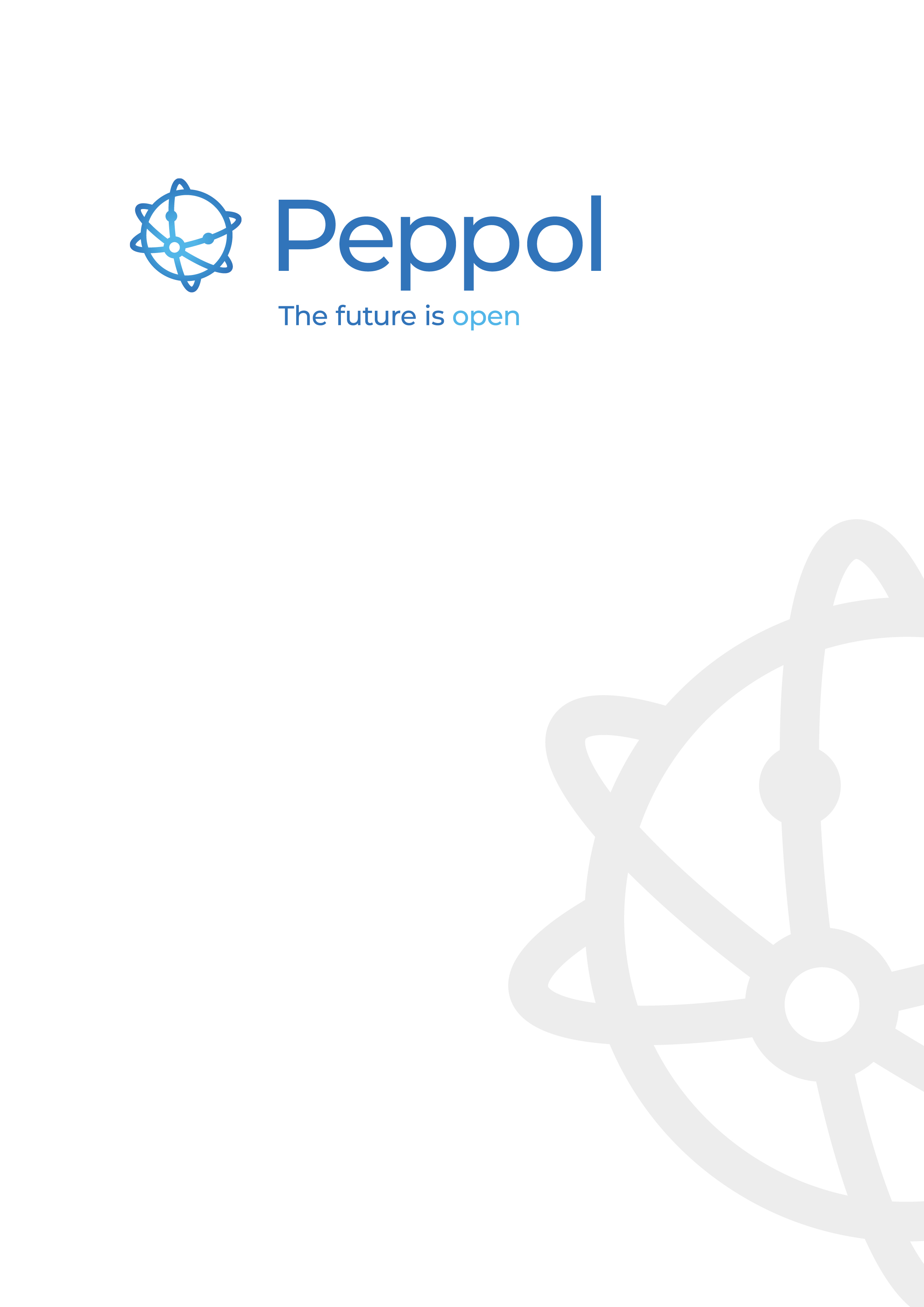 